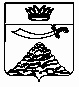 ПОСТАНОВЛЕНИЕАДМИНИСТРАЦИИ МУНИЦИПАЛЬНОГО ОБРАЗОВАНИЯ 
«ЧЕРНОЯРСКИЙ МУНИЦИПАЛЬНЫЙ РАЙОНАСТРАХАНСКОЙ ОБЛАСТИ»от 04.10.2023 № 212с. Черный ЯрО внесении изменений в постановление администрации МО «Черноярский район»  Астраханской области от 19.08.2021г № 199В соответствии с  постановлением администрации МО «Черноярский район» от 24.12.2020 №235 «О порядке разработки, реализации и оценки эффективности муниципальных программ в МО «Черноярский район» Астраханской области, распоряжением администрации муниципального образования «Черноярский район» Астраханской области  от 01.12.2022 №232-р «О перечне муниципальных программ муниципального образования «Черноярский район», администрация муниципального образования  «Черноярский муниципальный район» ПОСТАНОВЛЯЕТ:1. Внести изменения в муниципальную программу «Развитие казачества на территории Черноярского района»,  утверждённую постановлением администрации  МО «Черноярский район» от 19.08.2021 №199 (далее- Программа) следующие изменения: Раздел «Исполнители муниципальной программы» Паспорта Программы изложить в новой редакции:1.2    Раздел «Объём бюджетных ассигнований и источники финансирования     муниципальной программы» Паспорта Программы изложить в новой редакции:1.3 Раздел «Ожидаемые конечные результаты реализации муниципальной программы» Паспорт Программы изложить в новой редакции; Раздел 7 «Ресурсное обеспечение муниципальной Программы»                       Программы изложить в новой редакции: «Финансирование мероприятий Программы предусматривается за счет средств»:2022 год –501,9тыс. рублей2023 год – 510,4 тыс. рублей2024 год – 516,7 тыс. рублей2025 год – 500,0 тыс. рублей2026 год – 500,0 тыс. рублей2027 год – 500,0 тыс. рублейБюджет МО «Черноярский район» - всего3 029,0 тыс. рублей.Федеральный бюджет  и бюджет Астраханской области – всего 3 104,72 тыс. рублей.2022 год –1 669,9 тыс. рублей2023 год –732,12тыс. рублей 2024 год – 702,7 тыс. рублей2025 год – 0,0 тыс. рублей2026 год – 0,0 тыс. рублей2027 год – 0,0 тыс. рублейФинансирование мероприятий Программы предусматривается за счёт средств бюджета МО «Черноярский район» и  бюджета Астраханской области. 1.5  Приложение к программе «Перечень мероприятий (направленный) муниципальной программы  «Развитие казачества на территории Черноярского района», изложить в новой редакции согласно приложению №1 к данному постановлению. 1.6        Приложение №2  «Показатели результативности и эффективности  реализации муниципальной программы «Развитие казачества на территории Черноярского района»  изложить в новой редакции согласно приложению №2 к данному постановлению.2.  Начальнику организационного отдела администрации муниципального образования «Черноярский муниципальный район Астраханской области» (Сурикова  О. В.) обнародовать настоящее постановление  путём размещения на официальном сайте администрации МО «Черноярский муниципальный район Астраханской области».3.    Контроль за исполнением настоящего постановления возложить на первого заместителя главы администрации муниципального образования «Черноярский муниципальный район Астраханской области» М.А. Мешкова.   Глава района                                                                                             С.И. НикулинПриложение 1 к программе утвержденной постановлением № 212 от 04.10.2023гПеречень мероприятий муниципальной программы«Развитие казачества на территории Черноярского районаАстраханской области»Приложение 2 к программе утвержденной постановлением № 212 от 04.10.2023гПоказатели результативности и эффективности реализации муниципальной программы «Развитие казачества на территории муниципального развития «Черноярский район Астраханской области»Исполнители муниципальной программы-отдел по делам культуры и казачества администрации муниципального образования «Черноярский муниципальный район Астраханской области» (далее отдел по делам культуры и казачества администрации МО «Черноярский район») -Управление образования администрации  муниципального образования «Черноярский муниципальный район Астраханской области»и его структурные подразделения;-  МБУ «Центр патриотического воспитания молодежи и казачества «Патриот» (далее – МБУ ЦПВМК «Патриот»);- МБУК «Центр культуры  и библиотечного обслуживания Черноярского района» (далее – МБУК «ЦКБО»);-  МКУ ДО «Центр дополнительного образования Черноярского района» (далее - МКУ «ЦДО»);- Черноярское  станичное казачье общество;- МБУ «Старт»;- МКОУ «СОШ с. Чёрный Яр»Объёмы бюджетных ассигнований и источники финансирования муниципальной Программы Общая потребность в финансовых ресурсах на реализацию мероприятий программы в 2022-2027 годах составляет -6 133,7 тыс.рублей, в том числе:2022 год – 2 171,8 тыс. рублей2023 год – 1 142,5 тыс. рублей 2024 год – 1 219,4 тыс. рублей2025 год – 500,0 тыс. рублей2026 год –500,0 тыс. рублей2027 год – 500,0 тыс. рублейОжидаемые конечные результаты реализации муниципальной программыРеализация мероприятий  Программы позволит   достигнуть к 2027 году: - охват граждан, участвующих в деятельности общественных объединений клубов, центров патриотической направленности, в том числе детских центров, от общего количества населения Черноярского района от 10 до 20%;- доля граждан, участвующих в программах по гражданско-патриотическому воспитанию, от общего числа граждан, проживающих на территории Черноярского района от 10 до 20 %;- количество  волонтерских организаций военно-патриотической направленности к 2027 году составит 30 ед.;- количество казачьих обществ и казачьих общественных объединений, всесторонне функционирующих на территории Черноярского района к 2027 году останется прежним – одна единица-ЧСКО;- количество членов казачьих обществ и казачьих общественных объединений на территории Черноярского района к 2027 году увеличится до 420 казаков.Источник финансирования государственной программеВсего(тыс. руб.)По годам реализации государственной  Программы (тыс. руб.)По годам реализации государственной  Программы (тыс. руб.)По годам реализации государственной  Программы (тыс. руб.)По годам реализации государственной  Программы (тыс. руб.)По годам реализации государственной  Программы (тыс. руб.)По годам реализации государственной  Программы (тыс. руб.)Источник финансирования государственной программеВсего(тыс. руб.)202220232024202520262027Муниципальная программа «Развитие казачества на территории Черноярского района»6 133,742 171,81 142,51 219,4500,0500,0500,0Бюджет муниципального образования «Черноярского района»  3 029, 02501,9510,42516,7500,0500,0500,0Бюджет Астраханской области 3 104,721669,9732,12702,7---Цель, задачи, наименование мероприятияСрокиСрокиИсполнителиИсполнителиИсточники финансированияИсточники финансированияИсточники финансированияОбъемы финансирования (тыс. руб.).Объемы финансирования (тыс. руб.).Объемы финансирования (тыс. руб.).Объемы финансирования (тыс. руб.).Объемы финансирования (тыс. руб.).Объемы финансирования (тыс. руб.).Объемы финансирования (тыс. руб.).Объемы финансирования (тыс. руб.).Объемы финансирования (тыс. руб.).Объемы финансирования (тыс. руб.).Показатели результативности выполнения программыПоказатели результативности выполнения программыПоказатели результативности выполнения программыПоказатели результативности выполнения программыПоказатели результативности выполнения программыПоказатели результативности выполнения программыПоказатели результативности выполнения программыПоказатели результативности выполнения программывсеговсего20222023202420252025202620272027Наименование показателей непосредственного (для мероприятий) и конечного (для целей и задач) результатов, ед. измеренияЗначение показателя за предшествующий период202220232024202520262027Цель 1.Развитие системы патриотического воспитания населения Черноярского районаЦель 1.Развитие системы патриотического воспитания населения Черноярского районаЦель 1.Развитие системы патриотического воспитания населения Черноярского районаЦель 1.Развитие системы патриотического воспитания населения Черноярского районаЦель 1.Развитие системы патриотического воспитания населения Черноярского районаЦель 1.Развитие системы патриотического воспитания населения Черноярского районаЦель 1.Развитие системы патриотического воспитания населения Черноярского районаЦель 1.Развитие системы патриотического воспитания населения Черноярского районаЦель 1.Развитие системы патриотического воспитания населения Черноярского районаЦель 1.Развитие системы патриотического воспитания населения Черноярского районаЦель 1.Развитие системы патриотического воспитания населения Черноярского районаЦель 1.Развитие системы патриотического воспитания населения Черноярского районаЦель 1.Развитие системы патриотического воспитания населения Черноярского районаЦель 1.Развитие системы патриотического воспитания населения Черноярского районаЦель 1.Развитие системы патриотического воспитания населения Черноярского районаЦель 1.Развитие системы патриотического воспитания населения Черноярского районаЦель 1.Развитие системы патриотического воспитания населения Черноярского районаЦель 1.Развитие системы патриотического воспитания населения Черноярского районаОхват граждан, участвующих в деятельности общественных объединений клубов, центров патриотической направленности, в том числе детских центров, от общего количества населения Черноярского района, %10151515202020Задача 1.Гражданско-патриотическое воспитание граждан Черноярского районаЗадача 1.Гражданско-патриотическое воспитание граждан Черноярского районаЗадача 1.Гражданско-патриотическое воспитание граждан Черноярского районаЗадача 1.Гражданско-патриотическое воспитание граждан Черноярского районаЗадача 1.Гражданско-патриотическое воспитание граждан Черноярского районаЗадача 1.Гражданско-патриотическое воспитание граждан Черноярского районаЗадача 1.Гражданско-патриотическое воспитание граждан Черноярского районаЗадача 1.Гражданско-патриотическое воспитание граждан Черноярского районаЗадача 1.Гражданско-патриотическое воспитание граждан Черноярского районаЗадача 1.Гражданско-патриотическое воспитание граждан Черноярского районаЗадача 1.Гражданско-патриотическое воспитание граждан Черноярского районаЗадача 1.Гражданско-патриотическое воспитание граждан Черноярского районаЗадача 1.Гражданско-патриотическое воспитание граждан Черноярского районаЗадача 1.Гражданско-патриотическое воспитание граждан Черноярского районаЗадача 1.Гражданско-патриотическое воспитание граждан Черноярского районаЗадача 1.Гражданско-патриотическое воспитание граждан Черноярского районаЗадача 1.Гражданско-патриотическое воспитание граждан Черноярского районаЗадача 1.Гражданско-патриотическое воспитание граждан Черноярского районаДоля граждан, участвующих в программах по гражданско-патриотическому воспитанию, от общего числа граждан, проживающих на территории Черноярского района, %10101015152020Мероприятие 1.1.1 Переподготовка, системное обучение, повышение квалификации специалистов, работающих в сфере патриотического воспитанияМероприятие 1.1.1 Переподготовка, системное обучение, повышение квалификации специалистов, работающих в сфере патриотического воспитания2022-2027МБУ  ЦПВМК «Патриот»,  МБУ  ЦПВМК «Патриот»,  МБУ  ЦПВМК «Патриот»,  Бюджет МО «Черноярский район»Бюджет МО «Черноярский район»Бюджет МО «Черноярский район»Количество специалистов, работающих в сфере патриотического воспитания, прошедших переподготовку, системное обучение и повышение квалификации, чел.022222Мероприятие 1.1.1 Переподготовка, системное обучение, повышение квалификации специалистов, работающих в сфере патриотического воспитанияМероприятие 1.1.1 Переподготовка, системное обучение, повышение квалификации специалистов, работающих в сфере патриотического воспитания2022-2027МБУК «ЦКБО»,   «ЦПВМК общеобразовательные организацииМБУК «ЦКБО»,   «ЦПВМК общеобразовательные организацииМБУК «ЦКБО»,   «ЦПВМК общеобразовательные организацииБюджет МО «Черноярский район»Бюджет МО «Черноярский район»Бюджет МО «Черноярский район»Количество специалистов, работающих в сфере патриотического воспитания, прошедших переподготовку, системное обучение и повышение квалификации, чел.022222Мероприятие 1.1.2Организация и проведение мероприятий историко-патриотической направленности, в том числе, посвященных памятным датам российской истории (районный  казачий конный  поход, День Победы )Мероприятие 1.1.2Организация и проведение мероприятий историко-патриотической направленности, в том числе, посвященных памятным датам российской истории (районный  казачий конный  поход, День Победы )майМБУ ЦПВМК «Патриот», МБУ ЦПВМК «Патриот», МБУ ЦПВМК «Патриот», Бюджет МО «Черноярский район»Бюджет МО «Черноярский район»Бюджет МО «Черноярский район»922,00197,0137,0142,0142,0142,0142,0142,0142,0Количество граждан, принявших участие в мероприятиях, посвященных памятным датам российской истории, чел.3000300050005000500050005000Мероприятие 1.1.2Организация и проведение мероприятий историко-патриотической направленности, в том числе, посвященных памятным датам российской истории (районный  казачий конный  поход, День Победы )Мероприятие 1.1.2Организация и проведение мероприятий историко-патриотической направленности, в том числе, посвященных памятным датам российской истории (районный  казачий конный  поход, День Победы )майотдел по делам культуры и казачества администрации МО «Черноярский район»отдел по делам культуры и казачества администрации МО «Черноярский район»отдел по делам культуры и казачества администрации МО «Черноярский район»Бюджет МО «Черноярский район»Бюджет МО «Черноярский район»Бюджет МО «Черноярский район»150,025,025,025,025,025,025,025,025,0Количество граждан, принявших участие в мероприятиях, посвященных памятным датам российской истории, чел.3000300050005000500050005000Мероприятие 1.1.2Организация и проведение мероприятий историко-патриотической направленности, в том числе, посвященных памятным датам российской истории (районный  казачий конный  поход, День Победы )Мероприятие 1.1.2Организация и проведение мероприятий историко-патриотической направленности, в том числе, посвященных памятным датам российской истории (районный  казачий конный  поход, День Победы )майМКУ ДО «ЦДО»МКУ ДО «ЦДО»МКУ ДО «ЦДО»Бюджет МО «Черноярский район»Бюджет МО «Черноярский район»Бюджет МО «Черноярский район»265,0040,045,045,045,045,045,045,045,0Количество граждан, принявших участие в мероприятиях, посвященных памятным датам российской истории, чел.3000300050005000500050005000Мероприятие 1.1.2Организация и проведение мероприятий историко-патриотической направленности, в том числе, посвященных памятным датам российской истории (районный  казачий конный  поход, День Победы )Мероприятие 1.1.2Организация и проведение мероприятий историко-патриотической направленности, в том числе, посвященных памятным датам российской истории (районный  казачий конный  поход, День Победы )майЧСКО,МБУК «ЦКБО»ЧСКО,МБУК «ЦКБО»ЧСКО,МБУК «ЦКБО»Бюджет МО «Черноярский район»Бюджет МО «Черноярский район»Бюджет МО «Черноярский район»Количество граждан, принявших участие в мероприятиях, посвященных памятным датам российской истории, чел.3000300050005000500050005000Мероприятие 1.1.3 Вовлечение несовершеннолетних, нуждающихся в особой  заботе государства  (дети –сироты,дети, оставшиеся без попечения родителей, дети с ограниченными возможностями здоровья) в комплекс мероприятий по физическому и патриотическому воспитаниюМероприятие 1.1.3 Вовлечение несовершеннолетних, нуждающихся в особой  заботе государства  (дети –сироты,дети, оставшиеся без попечения родителей, дети с ограниченными возможностями здоровья) в комплекс мероприятий по физическому и патриотическому воспитаниюВ течение годаотдел по делам молодежи, физкультуры и спорта управления образования  администрации МО «Черноярский район» отдел по делам молодежи, физкультуры и спорта управления образования  администрации МО «Черноярский район» отдел по делам молодежи, физкультуры и спорта управления образования  администрации МО «Черноярский район» Бюджет МО «Черноярский район»Бюджет МО «Черноярский район»Бюджет МО «Черноярский район»60,010,010,010,010,010,010,010,010,0Количество детей-сирот, детей, оставшихся без попечения родителей, и детей, находящихся в социально опасном положении, воспитанников реабилитационных центров, вовлеченных в комплекс мероприятий по физическому и военно-патриотическому воспитанию, чел.10152020202530Мероприятие 1.1.3 Вовлечение несовершеннолетних, нуждающихся в особой  заботе государства  (дети –сироты,дети, оставшиеся без попечения родителей, дети с ограниченными возможностями здоровья) в комплекс мероприятий по физическому и патриотическому воспитаниюМероприятие 1.1.3 Вовлечение несовершеннолетних, нуждающихся в особой  заботе государства  (дети –сироты,дети, оставшиеся без попечения родителей, дети с ограниченными возможностями здоровья) в комплекс мероприятий по физическому и патриотическому воспитаниюВ течение годаМБУ ЦПВМК «Патриот», ,  МБУ ЦПВМК «Патриот», ,  МБУ ЦПВМК «Патриот», ,  Бюджет МО «Черноярский район»Бюджет МО «Черноярский район»Бюджет МО «Черноярский район»50,010,010,010,010,010,010,010,0Количество детей-сирот, детей, оставшихся без попечения родителей, и детей, находящихся в социально опасном положении, воспитанников реабилитационных центров, вовлеченных в комплекс мероприятий по физическому и военно-патриотическому воспитанию, чел.Мероприятие 1.1.3 Вовлечение несовершеннолетних, нуждающихся в особой  заботе государства  (дети –сироты,дети, оставшиеся без попечения родителей, дети с ограниченными возможностями здоровья) в комплекс мероприятий по физическому и патриотическому воспитаниюМероприятие 1.1.3 Вовлечение несовершеннолетних, нуждающихся в особой  заботе государства  (дети –сироты,дети, оставшиеся без попечения родителей, дети с ограниченными возможностями здоровья) в комплекс мероприятий по физическому и патриотическому воспитаниюВ течение годаМКУ  ДО «ЦДО» МКУ  ДО «ЦДО» МКУ  ДО «ЦДО» Бюджет МО «Черноярский район»Бюджет МО «Черноярский район»Бюджет МО «Черноярский район»Количество детей-сирот, детей, оставшихся без попечения родителей, и детей, находящихся в социально опасном положении, воспитанников реабилитационных центров, вовлеченных в комплекс мероприятий по физическому и военно-патриотическому воспитанию, чел.Мероприятие 1.1.3 Вовлечение несовершеннолетних, нуждающихся в особой  заботе государства  (дети –сироты,дети, оставшиеся без попечения родителей, дети с ограниченными возможностями здоровья) в комплекс мероприятий по физическому и патриотическому воспитаниюМероприятие 1.1.3 Вовлечение несовершеннолетних, нуждающихся в особой  заботе государства  (дети –сироты,дети, оставшиеся без попечения родителей, дети с ограниченными возможностями здоровья) в комплекс мероприятий по физическому и патриотическому воспитаниюВ течение годаотдел по делам культуры и казачества администрации МО «Черноярский район», ЧСКОотдел по делам культуры и казачества администрации МО «Черноярский район», ЧСКОотдел по делам культуры и казачества администрации МО «Черноярский район», ЧСКОБюджет МО «Черноярский район»Бюджет МО «Черноярский район»Бюджет МО «Черноярский район»Количество детей-сирот, детей, оставшихся без попечения родителей, и детей, находящихся в социально опасном положении, воспитанников реабилитационных центров, вовлеченных в комплекс мероприятий по физическому и военно-патриотическому воспитанию, чел.Мероприятие 1.1.4 Увековечение памяти погибших при защите Отечества на 2019- 2024 год Мероприятие 1.1.4 Увековечение памяти погибших при защите Отечества на 2019- 2024 год 2022-2024МБУ «Старт», отдел по делам культуры и казачества администрации МО «Черноярский район», администрации МО поселений Черноярского района МБУ «Старт», отдел по делам культуры и казачества администрации МО «Черноярский район», администрации МО поселений Черноярского района МБУ «Старт», отдел по делам культуры и казачества администрации МО «Черноярский район», администрации МО поселений Черноярского района ВсегоВсегоВсего3 148,731 686,8742,53719,40,00,00,00,00,0Количество предоставленных субсидий, ед..111---Мероприятие 1.1.4 Увековечение памяти погибших при защите Отечества на 2019- 2024 год Мероприятие 1.1.4 Увековечение памяти погибших при защите Отечества на 2019- 2024 год 2022-2024МБУ «Старт», отдел по делам культуры и казачества администрации МО «Черноярский район», администрации МО поселений Черноярского района МБУ «Старт», отдел по делам культуры и казачества администрации МО «Черноярский район», администрации МО поселений Черноярского района МБУ «Старт», отдел по делам культуры и казачества администрации МО «Черноярский район», администрации МО поселений Черноярского района Бюджет МОБюджет МОБюджет МО44,0216,937,1316,7Количество предоставленных субсидий, ед..111---Мероприятие 1.1.4 Увековечение памяти погибших при защите Отечества на 2019- 2024 год Мероприятие 1.1.4 Увековечение памяти погибших при защите Отечества на 2019- 2024 год 2022-2024МБУ «Старт», отдел по делам культуры и казачества администрации МО «Черноярский район», администрации МО поселений Черноярского района МБУ «Старт», отдел по делам культуры и казачества администрации МО «Черноярский район», администрации МО поселений Черноярского района МБУ «Старт», отдел по делам культуры и казачества администрации МО «Черноярский район», администрации МО поселений Черноярского района Бюджет АО и федеральный бюджетыБюджет АО и федеральный бюджетыБюджет АО и федеральный бюджеты3 104,711 669,9705,4702,7Количество предоставленных субсидий, ед..111---Задача 2. Развитие волонтерского движения как важного элемента системы патриотического воспитания гражданЗадача 2. Развитие волонтерского движения как важного элемента системы патриотического воспитания гражданЗадача 2. Развитие волонтерского движения как важного элемента системы патриотического воспитания гражданЗадача 2. Развитие волонтерского движения как важного элемента системы патриотического воспитания гражданЗадача 2. Развитие волонтерского движения как важного элемента системы патриотического воспитания гражданЗадача 2. Развитие волонтерского движения как важного элемента системы патриотического воспитания гражданЗадача 2. Развитие волонтерского движения как важного элемента системы патриотического воспитания гражданЗадача 2. Развитие волонтерского движения как важного элемента системы патриотического воспитания гражданЗадача 2. Развитие волонтерского движения как важного элемента системы патриотического воспитания гражданЗадача 2. Развитие волонтерского движения как важного элемента системы патриотического воспитания гражданЗадача 2. Развитие волонтерского движения как важного элемента системы патриотического воспитания гражданЗадача 2. Развитие волонтерского движения как важного элемента системы патриотического воспитания гражданЗадача 2. Развитие волонтерского движения как важного элемента системы патриотического воспитания гражданЗадача 2. Развитие волонтерского движения как важного элемента системы патриотического воспитания гражданЗадача 2. Развитие волонтерского движения как важного элемента системы патриотического воспитания гражданЗадача 2. Развитие волонтерского движения как важного элемента системы патриотического воспитания гражданЗадача 2. Развитие волонтерского движения как важного элемента системы патриотического воспитания гражданЗадача 2. Развитие волонтерского движения как важного элемента системы патриотического воспитания гражданКоличество волонтерских организаций военно-патриотической направленности , ед.10151520253030Мероприятие 1.2.1. Развитие волонтерского движения в рамках гражданско-патриотической работы в образовательных организациях, в ЦПВМК «Патриот» , учреждениях культурыМероприятие 1.2.1. Развитие волонтерского движения в рамках гражданско-патриотической работы в образовательных организациях, в ЦПВМК «Патриот» , учреждениях культуры2022-2027МБУ ЦПВМК «Патриот», МБУ ЦПВМК «Патриот», МБУ ЦПВМК «Патриот», МБУ ЦПВМК «Патриот», Бюджет МО «Черноярский район»Количество волонтерских отрядов/объединений патриотической направленности, действующих на базе образовательных организаций, учреждениях культуры,  ед.10101520253030Мероприятие 1.2.1. Развитие волонтерского движения в рамках гражданско-патриотической работы в образовательных организациях, в ЦПВМК «Патриот» , учреждениях культурыМероприятие 1.2.1. Развитие волонтерского движения в рамках гражданско-патриотической работы в образовательных организациях, в ЦПВМК «Патриот» , учреждениях культуры2022-2027отдел по делам молодежи, физкультуры и спорта управления образования  администрации МО «Черноярский район»отдел по делам молодежи, физкультуры и спорта управления образования  администрации МО «Черноярский район»отдел по делам молодежи, физкультуры и спорта управления образования  администрации МО «Черноярский район»отдел по делам молодежи, физкультуры и спорта управления образования  администрации МО «Черноярский район»Бюджет МО «Черноярский район»Количество волонтерских отрядов/объединений патриотической направленности, действующих на базе образовательных организаций, учреждениях культуры,  ед.10101520253030Мероприятие 1.2.1. Развитие волонтерского движения в рамках гражданско-патриотической работы в образовательных организациях, в ЦПВМК «Патриот» , учреждениях культурыМероприятие 1.2.1. Развитие волонтерского движения в рамках гражданско-патриотической работы в образовательных организациях, в ЦПВМК «Патриот» , учреждениях культуры2022-2027МКУ ДО «ЦДО» МКУ ДО «ЦДО» МКУ ДО «ЦДО» МКУ ДО «ЦДО» Бюджет МО «Черноярский район»Количество волонтерских отрядов/объединений патриотической направленности, действующих на базе образовательных организаций, учреждениях культуры,  ед.10101520253030Мероприятие 1.2.1. Развитие волонтерского движения в рамках гражданско-патриотической работы в образовательных организациях, в ЦПВМК «Патриот» , учреждениях культурыМероприятие 1.2.1. Развитие волонтерского движения в рамках гражданско-патриотической работы в образовательных организациях, в ЦПВМК «Патриот» , учреждениях культуры2022-2027отдел по делам культуры и казачества администрации МО «Черноярский район», ЧСКО,отдел по делам культуры и казачества администрации МО «Черноярский район», ЧСКО,отдел по делам культуры и казачества администрации МО «Черноярский район», ЧСКО,отдел по делам культуры и казачества администрации МО «Черноярский район», ЧСКО,Бюджет МО «Черноярский район»Количество волонтерских отрядов/объединений патриотической направленности, действующих на базе образовательных организаций, учреждениях культуры,  ед.10101520253030Мероприятие 1.2.1. Развитие волонтерского движения в рамках гражданско-патриотической работы в образовательных организациях, в ЦПВМК «Патриот» , учреждениях культурыМероприятие 1.2.1. Развитие волонтерского движения в рамках гражданско-патриотической работы в образовательных организациях, в ЦПВМК «Патриот» , учреждениях культуры2022-2027МБУК «ЦКБО»МБУК «ЦКБО»МБУК «ЦКБО»МБУК «ЦКБО»Бюджет МО «Черноярский район»Количество волонтерских отрядов/объединений патриотической направленности, действующих на базе образовательных организаций, учреждениях культуры,  ед.10101520253030Цель 2.  Реализация государственной политики в отношении казачества на территории Черноярского районаЦель 2.  Реализация государственной политики в отношении казачества на территории Черноярского районаЦель 2.  Реализация государственной политики в отношении казачества на территории Черноярского районаЦель 2.  Реализация государственной политики в отношении казачества на территории Черноярского районаЦель 2.  Реализация государственной политики в отношении казачества на территории Черноярского районаЦель 2.  Реализация государственной политики в отношении казачества на территории Черноярского районаЦель 2.  Реализация государственной политики в отношении казачества на территории Черноярского районаЦель 2.  Реализация государственной политики в отношении казачества на территории Черноярского районаЦель 2.  Реализация государственной политики в отношении казачества на территории Черноярского районаЦель 2.  Реализация государственной политики в отношении казачества на территории Черноярского районаЦель 2.  Реализация государственной политики в отношении казачества на территории Черноярского районаЦель 2.  Реализация государственной политики в отношении казачества на территории Черноярского районаЦель 2.  Реализация государственной политики в отношении казачества на территории Черноярского районаЦель 2.  Реализация государственной политики в отношении казачества на территории Черноярского районаЦель 2.  Реализация государственной политики в отношении казачества на территории Черноярского районаЦель 2.  Реализация государственной политики в отношении казачества на территории Черноярского районаЦель 2.  Реализация государственной политики в отношении казачества на территории Черноярского районаЦель 2.  Реализация государственной политики в отношении казачества на территории Черноярского районаКоличество казачьих обществ и казачьих общественных объединений, всесторонне функционирующих на территории Астраханской области , ед.1111111Задача. 1. Содействие развитию казачьих обществ и казачьих общественных объединений при сохранении традиционной культуры казачества и развития казачьего кадетского образования на территории Черноярского районаЗадача. 1. Содействие развитию казачьих обществ и казачьих общественных объединений при сохранении традиционной культуры казачества и развития казачьего кадетского образования на территории Черноярского районаЗадача. 1. Содействие развитию казачьих обществ и казачьих общественных объединений при сохранении традиционной культуры казачества и развития казачьего кадетского образования на территории Черноярского районаЗадача. 1. Содействие развитию казачьих обществ и казачьих общественных объединений при сохранении традиционной культуры казачества и развития казачьего кадетского образования на территории Черноярского районаЗадача. 1. Содействие развитию казачьих обществ и казачьих общественных объединений при сохранении традиционной культуры казачества и развития казачьего кадетского образования на территории Черноярского районаЗадача. 1. Содействие развитию казачьих обществ и казачьих общественных объединений при сохранении традиционной культуры казачества и развития казачьего кадетского образования на территории Черноярского районаЗадача. 1. Содействие развитию казачьих обществ и казачьих общественных объединений при сохранении традиционной культуры казачества и развития казачьего кадетского образования на территории Черноярского районаЗадача. 1. Содействие развитию казачьих обществ и казачьих общественных объединений при сохранении традиционной культуры казачества и развития казачьего кадетского образования на территории Черноярского районаЗадача. 1. Содействие развитию казачьих обществ и казачьих общественных объединений при сохранении традиционной культуры казачества и развития казачьего кадетского образования на территории Черноярского районаЗадача. 1. Содействие развитию казачьих обществ и казачьих общественных объединений при сохранении традиционной культуры казачества и развития казачьего кадетского образования на территории Черноярского районаЗадача. 1. Содействие развитию казачьих обществ и казачьих общественных объединений при сохранении традиционной культуры казачества и развития казачьего кадетского образования на территории Черноярского районаЗадача. 1. Содействие развитию казачьих обществ и казачьих общественных объединений при сохранении традиционной культуры казачества и развития казачьего кадетского образования на территории Черноярского районаЗадача. 1. Содействие развитию казачьих обществ и казачьих общественных объединений при сохранении традиционной культуры казачества и развития казачьего кадетского образования на территории Черноярского районаЗадача. 1. Содействие развитию казачьих обществ и казачьих общественных объединений при сохранении традиционной культуры казачества и развития казачьего кадетского образования на территории Черноярского районаЗадача. 1. Содействие развитию казачьих обществ и казачьих общественных объединений при сохранении традиционной культуры казачества и развития казачьего кадетского образования на территории Черноярского районаЗадача. 1. Содействие развитию казачьих обществ и казачьих общественных объединений при сохранении традиционной культуры казачества и развития казачьего кадетского образования на территории Черноярского районаЗадача. 1. Содействие развитию казачьих обществ и казачьих общественных объединений при сохранении традиционной культуры казачества и развития казачьего кадетского образования на территории Черноярского районаЗадача. 1. Содействие развитию казачьих обществ и казачьих общественных объединений при сохранении традиционной культуры казачества и развития казачьего кадетского образования на территории Черноярского районаКоличество членов казачьих обществ и казачьих общественных объединений на территории Черноярского района, чел.203250280320380400420Мероприятие 2.1.1Организация  и проведение семинара-совещания, отчетного круга  с казаками станицы Черноярской  2022-20272022-2027МБУ ЦПВМК «Патриот», МБУ ЦПВМК «Патриот», Бюджет МО «Черноярский район»Бюджет МО «Черноярский район»Бюджет МО «Черноярский район»10,010,010,0Количество участников мероприятия, чел. 30354050506060Мероприятие 2.1.1Организация  и проведение семинара-совещания, отчетного круга  с казаками станицы Черноярской  2022-20272022-2027отдел по делам культуры и казачества администрации МО «Черноярский район», ЧСКОотдел по делам культуры и казачества администрации МО «Черноярский район», ЧСКОБюджет МО «Черноярский район»Бюджет МО «Черноярский район»Бюджет МО «Черноярский район»Количество участников мероприятия, чел. 30354050506060Мероприятие 2.1.2Участие казаков в отчетном  круге Астраханского окружного казачьего общества Войскового казачьего общества «Всевеликое войско Донское»2022-20272022-2027МБУ ЦПВМК «Патриот», ЧСКО МБУ ЦПВМК «Патриот», ЧСКО Бюджет МО «Черноярский район»Бюджет МО «Черноярский район»Бюджет МО «Черноярский район»55,055,05,010,010,010,010,010,010,010,0Количество участников мероприятия, чел.20202525303040Мероприятие 2.1.3Участие в военно-спортивных мероприятиях, лагерях, мобилизационных и полевых сборах, спартакиадах, во Всероссийских, межрегиональных, региональных мероприятиях, парадах, смотрах, форумах казачьих обществ и казачьих общественных объединений  Черноярского района2022-20272022-2027МБУ ЦПВМК «Патриот»,МБУ ЦПВМК «Патриот»,Бюджет МО «Черноярский район»Бюджет МО «Черноярский район»Бюджет МО «Черноярский район»75,075,0-15,015,015,015,015,015,015,0Количество человек, принявших участие в мероприятиях, чел. 10.-1520203030Мероприятие 2.1.3Участие в военно-спортивных мероприятиях, лагерях, мобилизационных и полевых сборах, спартакиадах, во Всероссийских, межрегиональных, региональных мероприятиях, парадах, смотрах, форумах казачьих обществ и казачьих общественных объединений  Черноярского района2022-20272022-2027отдел по делам молодежи, физкультуры и спорта управления образования  администрации МО «Черноярский район»,       отдел по делам молодежи, физкультуры и спорта управления образования  администрации МО «Черноярский район»,       Бюджет МО «Черноярский район»Бюджет МО «Черноярский район»Бюджет МО «Черноярский район»Количество человек, принявших участие в мероприятиях, чел. 10.-1520203030Мероприятие 2.1.3Участие в военно-спортивных мероприятиях, лагерях, мобилизационных и полевых сборах, спартакиадах, во Всероссийских, межрегиональных, региональных мероприятиях, парадах, смотрах, форумах казачьих обществ и казачьих общественных объединений  Черноярского района2022-20272022-2027МКУ ДО «ЦДО» ,  ЧСКОМКУ ДО «ЦДО» ,  ЧСКОБюджет МО «Черноярский район»Бюджет МО «Черноярский район»Бюджет МО «Черноярский район»Количество человек, принявших участие в мероприятиях, чел. 10.-1520203030Мероприятие 2.1.4 Участие казачьей молодежи в региональном этапе Всероссийской военно-патриотической игры "Казачий сполох"2022-20272022-2027МБУ ЦПВМК «Патриот», МБУ ЦПВМК «Патриот», Бюджет МО «Черноярский район»Бюджет МО «Черноярский район»Бюджет МО «Черноярский район»60,060,010,010,010,010,010,010,010,010,0Количество казачьей молодежи, принявшей участие в проведении регионального этапа Всероссийской военно-патриотической игры "Казачий сполох", чел. 5101213131515Мероприятие 2.1.4 Участие казачьей молодежи в региональном этапе Всероссийской военно-патриотической игры "Казачий сполох"2022-20272022-2027отдел по делам молодежи, физкультуры и спорта управления образования  администрации МО «Черноярский район»,  отдел по делам молодежи, физкультуры и спорта управления образования  администрации МО «Черноярский район»,  Бюджет МО «Черноярский район»Бюджет МО «Черноярский район»Бюджет МО «Черноярский район»Количество казачьей молодежи, принявшей участие в проведении регионального этапа Всероссийской военно-патриотической игры "Казачий сполох", чел. 5101213131515Мероприятие 2.1.4 Участие казачьей молодежи в региональном этапе Всероссийской военно-патриотической игры "Казачий сполох"2022-20272022-2027МКУ  ДО «ЦДО» ,  ЧСКОМКУ  ДО «ЦДО» ,  ЧСКОБюджет МО «Черноярский район»Бюджет МО «Черноярский район»Бюджет МО «Черноярский район»Количество казачьей молодежи, принявшей участие в проведении регионального этапа Всероссийской военно-патриотической игры "Казачий сполох", чел. 5101213131515Мероприятие 2.1.5Организация патриотических смен казачьей направленности в летнем оздоровительном палаточном лагере  «Застава»Июль – Август2022-2027Июль – Август2022-2027МБУ ЦПВМК «Патриот»,МБУ ЦПВМК «Патриот»,Бюджет МО «Черноярский район»Бюджет МО «Черноярский район»Бюджет МО «Черноярский район»Количество детей и подростков, принявших участие в патриотических сменах казачьей направленности, чел.0246260270280300300Мероприятие 2.1.5Организация патриотических смен казачьей направленности в летнем оздоровительном палаточном лагере  «Застава»Июль – Август2022-2027Июль – Август2022-2027отдел по делам культуры и казачества администрации МО «Черноярский район», отдел по делам культуры и казачества администрации МО «Черноярский район», Бюджет МО «Черноярский район»Бюджет МО «Черноярский район»Бюджет МО «Черноярский район»Количество детей и подростков, принявших участие в патриотических сменах казачьей направленности, чел.0246260270280300300Мероприятие 2.1.5Организация патриотических смен казачьей направленности в летнем оздоровительном палаточном лагере  «Застава»Июль – Август2022-2027Июль – Август2022-2027управление образования  администрации МО «Черноярский район»управление образования  администрации МО «Черноярский район»Бюджет МО «Черноярский район»Бюджет МО «Черноярский район»Бюджет МО «Черноярский район»Количество детей и подростков, принявших участие в патриотических сменах казачьей направленности, чел.0246260270280300300Мероприятие 2.1.6Приобретение полиграфической продукции по казачьей тематике2022-20272022-2027МБУ ЦПВМК «Патриот»,отдел по делам культуры и казачества администрации МО «Черноярский район»,  отдел по делам молодежи, физкультуры и спорта управления образования  администрации МО «Черноярский район»МБУ ЦПВМК «Патриот»,отдел по делам культуры и казачества администрации МО «Черноярский район»,  отдел по делам молодежи, физкультуры и спорта управления образования  администрации МО «Черноярский район»Бюджет МО «Черноярский район»Бюджет МО «Черноярский район»Бюджет МО «Черноярский район»25,025,05,05,05,05,05,05,0Количество приобретенной полиграфической продукции по казачьей тематикеЕд.33333Мероприятие 2.1.7 Проведение спортивно-массовых мероприятий с привлечением казачьих и патриотических объединений, казачьей, допризывной молодежи, организаций Черноярского района (соревнования по различным видам спорта на кубок атамана,   в то числе по техническим и военно-прикладным видам спорта)2022-20272022-2027Отдел по делам молодежи, физкультуры и спорта управления образования  администрации МО «Черноярский район»Отдел по делам молодежи, физкультуры и спорта управления образования  администрации МО «Черноярский район»Бюджет МО «Черноярский район»Бюджет МО «Черноярский район»Бюджет МО «Черноярский район»78,078,013,013,013,013,013,013,013,013,0Количество проведенных спортивно-массовых мероприятий,  ед.1122222Мероприятие 2.1.7 Проведение спортивно-массовых мероприятий с привлечением казачьих и патриотических объединений, казачьей, допризывной молодежи, организаций Черноярского района (соревнования по различным видам спорта на кубок атамана,   в то числе по техническим и военно-прикладным видам спорта)2022-20272022-2027МБУ ЦПВМК «Патриот», МБУ ЦПВМК «Патриот», Бюджет МО «Черноярский район»Бюджет МО «Черноярский район»Бюджет МО «Черноярский район»Количество проведенных спортивно-массовых мероприятий,  ед.1122222Мероприятие 2.1.7 Проведение спортивно-массовых мероприятий с привлечением казачьих и патриотических объединений, казачьей, допризывной молодежи, организаций Черноярского района (соревнования по различным видам спорта на кубок атамана,   в то числе по техническим и военно-прикладным видам спорта)2022-20272022-2027отдел по делам культуры и казачества администрации МО «Черноярский район»,  , МКУ ДО «ЦДО» ,  ЧСКОотдел по делам культуры и казачества администрации МО «Черноярский район»,  , МКУ ДО «ЦДО» ,  ЧСКОБюджет МО «Черноярский район»Бюджет МО «Черноярский район»Бюджет МО «Черноярский район»Количество проведенных спортивно-массовых мероприятий,  ед.1122222Мероприятие 2.1.8 Приобретение учебно-методических материалов, учебных изданий и художественной литературы для образовательных организаций, осуществляющих образовательный процесс с использованием культурно-исторических традиций казачества в Астраханской области2022-20272022-2027МКОУ «СОШ с. Чёрный Яр» МКОУ «СОШ с. Чёрный Яр» Бюджет МО «Черноярский район»Бюджет МО «Черноярский район»Бюджет МО «Черноярский район»90,090,015,0Количество общеобразовательных организаций, оснащенных учебно-методической и художественной литературой о культурно-исторических традициях казачества в Астраханской области, ед.-155555Мероприятие 2.1.8 Приобретение учебно-методических материалов, учебных изданий и художественной литературы для образовательных организаций, осуществляющих образовательный процесс с использованием культурно-исторических традиций казачества в Астраханской области2022-20272022-2027Управления образования  администрации МО «Черноярский район»Управления образования  администрации МО «Черноярский район»Бюджет МО «Черноярский район»Бюджет МО «Черноярский район»Бюджет МО «Черноярский район»90,090,015,015,015,015,015,015,015,0Количество общеобразовательных организаций, оснащенных учебно-методической и художественной литературой о культурно-исторических традициях казачества в Астраханской области, ед.-155555Мероприятие 2.1.8 Приобретение учебно-методических материалов, учебных изданий и художественной литературы для образовательных организаций, осуществляющих образовательный процесс с использованием культурно-исторических традиций казачества в Астраханской области2022-20272022-2027МКУ ДО «ЦДО»МКУ ДО «ЦДО»Бюджет МО «Черноярский район»Бюджет МО «Черноярский район»Бюджет МО «Черноярский район»90,090,015,015,015,015,015,015,015,0Количество общеобразовательных организаций, оснащенных учебно-методической и художественной литературой о культурно-исторических традициях казачества в Астраханской области, ед.-155555Мероприятие 2.1.9Укрепление материально-технической базы общеобразовательных организаций Черноярского района, внедряющих в учебный процесс программы дополнительного образования  по казачьей тематике2022-20272022-2027МКОУ «СОШ с. Чёрный Яр»МКОУ «СОШ с. Чёрный Яр»Бюджет МО «Черноярский район»Бюджет МО «Черноярский район»Бюджет МО «Черноярский район»85,085,010,0Количество оснащенных общеобразовательных организаций , внедряющих в учебный процесс программы дополнительного образования по казачьей тематике, ед.-133333Мероприятие 2.1.9Укрепление материально-технической базы общеобразовательных организаций Черноярского района, внедряющих в учебный процесс программы дополнительного образования  по казачьей тематике2022-20272022-2027Управления образования  администрации МО «Черноярский район»Управления образования  администрации МО «Черноярский район»Бюджет МО «Черноярский район»Бюджет МО «Черноярский район»Бюджет МО «Черноярский район»85,085,015,015,015,015,015,015,015,0Количество оснащенных общеобразовательных организаций , внедряющих в учебный процесс программы дополнительного образования по казачьей тематике, ед.-133333Мероприятие 2.1.9Укрепление материально-технической базы общеобразовательных организаций Черноярского района, внедряющих в учебный процесс программы дополнительного образования  по казачьей тематике2022-20272022-2027МКУ  ДО  «ЦДОД»МКУ  ДО  «ЦДОД»Бюджет МО «Черноярский район»Бюджет МО «Черноярский район»Бюджет МО «Черноярский район»Количество оснащенных общеобразовательных организаций , внедряющих в учебный процесс программы дополнительного образования по казачьей тематике, ед.-133333Мероприятие 2.1.10  Участие в  мастер-классах, форумах и фестивалях для руководителей казачьих самодеятельных коллективов , вокальных коллективов Черноярского района с  известными фольклористами других субъектов Российской Федерации2022-20272022-2027МБУК «ЦКБО»,отдел по делам культуры и казачества администрации МО «Черноярский район»МБУК «ЦКБО»,отдел по делам культуры и казачества администрации МО «Черноярский район»Бюджет МО «Черноярский район»Бюджет МО «Черноярский район»Бюджет МО «Черноярский район»20,020,0--5,05,05,05,05,05,0Количество участниковв мастер-классах, форумах,   ед.---3344Мероприятие 2.1.11 Участие в областном  празднике казачьей культуры "Казачья станица»,  межрегиональном фестивале-конкурсе казачьей культуры «Казачье Поволжье»2022-20272022-2027МБУК «ЦКБО»,отдел по делам культуры и казачества администрации МО «Черноярский район»МБУК «ЦКБО»,отдел по делам культуры и казачества администрации МО «Черноярский район»Бюджет МО «Черноярский район»Бюджет МО «Черноярский район»Бюджет МО «Черноярский район»25,025,0-5,05,05,05,05,05,05,0Количество участников праздника, чел.--1012121515Мероприятие 2.1.12.Приобретение, пошив сценических костюмов для казачьих творческих коллективов Черноярского района2022-20272022-2027МБУК «ЦКБО»,отдел по делам культуры и казачества администрации МО «Черноярский район»МБУК «ЦКБО»,отдел по делам культуры и казачества администрации МО «Черноярский район»Бюджет МО «Черноярский район»Бюджет МО «Черноярский район»Бюджет МО «Черноярский район»185,0185,085,0-25,025,025,025,025,025,0Количество костюмов, ед.--11-5555Мероприятие 2.1.13Приобретение, пошив казачьей формы одежды (в том числе  знаки различия по чинам членов казачьих обществ и прочая атрибутика) казакам ЧСКО2022-20272022-2027МБУ «ЦПВМК «Патриот»МБУ «ЦПВМК «Патриот»Бюджет МО «Черноярский район»Бюджет МО «Черноярский район»Бюджет МО «Черноярский район»120,0120,020,020,020,020,020,020,020,0Количество приобретённой  казачьей формы, ед.10555555Мероприятие 2.1.14 Организация выездов ансамбля казачьей песни «Вольница» и других вокальных коллективов  в сельские населенные пункты Астраханской области2022-20272022-2027МБУК «ЦКБО», отдел по делам культуры и казачества администрации МО «Черноярский район»  МБУК «ЦКБО», отдел по делам культуры и казачества администрации МО «Черноярский район»  Бюджет МО «Черноярский район»Бюджет МО «Черноярский район»Бюджет МО «Черноярский район»50,050,0-10,010,010,010,010,010,010,0Количество выездов творческих коллективов в целях обмена опытом, ед.-33555Мероприятие 2.1.15 Участие  черноярских казачьих творческих коллективов в смотрах, конкурсах, торжественных мероприятиях, фестивалях межрегионального, всероссийского и международного значения2022-20272022-2027МБУК «ЦКБО», отдел по делам культуры и казачества администрации МО «Черноярский район»  МБУК «ЦКБО», отдел по делам культуры и казачества администрации МО «Черноярский район»  Бюджет МО «Черноярский район»Бюджет МО «Черноярский район»Бюджет МО «Черноярский район»50,050,0-10,010,010,010,010,010,010,0Количество мероприятий, в которых приняли участие казачьи творческие коллективы, ед.-355555Мероприятие 2.1.16 Приобретение музыкальных инструментов для  ансамбля казачьей песни «Вольница», вокальных ансамблей, пропагандирующих русскую, казачью культуру2022-20272022-2027МБУК «ЦКБО», отдел по делам культуры и казачества администрации МО «Черноярский район»  МБУК «ЦКБО», отдел по делам культуры и казачества администрации МО «Черноярский район»  Бюджет МО «Черноярский район»Бюджет МО «Черноярский район»Бюджет МО «Черноярский район»30,030,0-Количество приобретённых музыкальных инструментов для творческих самодеятельных коллективов, ед.--1Мероприятие 2.1.17 Участие казачьих творческих коллективов  концертных программах при проведении районного казачьего конного похода черноярских казаков, в праздновании Дня Победы  и других Днях воинской славы2022-20272022-2027МБУК «ЦКБО», отдел по делам культуры и казачества администрации МО «Черноярский район»  МБУК «ЦКБО», отдел по делам культуры и казачества администрации МО «Черноярский район»  Бюджет МО «Черноярский район»Бюджет МО «Черноярский район»Бюджет МО «Черноярский район»50,050,0-10,010,010,010,010,010,010,0Количество концертных программ творческих коллективов при   проведении мероприятий, ед.10101010101010Мероприятие 2.1.18Освещение  деятельности казаков станицы Черноярской в районной газете «Черноярский вестник «Волжанка»2022-20272022-2027МБУ ЦПВМК «Патриот», отдел по делам культуры и казачества администрации МО «Черноярский район»,  отдел по делам молодежи, физкультуры и спорта управления образования  администрации МО «Черноярский район», МБУ «ЦДО» ,  МБУК «ЦКБО»,ЧСКОМБУ ЦПВМК «Патриот», отдел по делам культуры и казачества администрации МО «Черноярский район»,  отдел по делам молодежи, физкультуры и спорта управления образования  администрации МО «Черноярский район», МБУ «ЦДО» ,  МБУК «ЦКБО»,ЧСКОБюджет МО «Черноярский район»Бюджет МО «Черноярский район»Бюджет МО «Черноярский район»----------Количество вышедших публикаций , ед.10151515151515Мероприятие 2.1.19Участие в праздничных  и новогодних мероприятиях  детей  казаков и казачьей молодежи 2022-2027года2022-2027годаОтдел по делам культуры и казачества администрации МО «Черноярский район», ЧСКО, МБУК «ЦКБО»Отдел по делам культуры и казачества администрации МО «Черноярский район», ЧСКО, МБУК «ЦКБО»Бюджет МО «Черноярский район»Бюджет МО «Черноярский район»Бюджет МО «Черноярский район»195,0195,045,030,030,030,030,030,030,030,0Количество казаков, принявших участие в мероприятии, ед.45125130140140150150Мероприятие 2.1.20Участие казаков, православной молоежи в районном празднике, посвященном проводам зимы «Русская масленица»2022-20272022-2027МБУ ЦПВМК «Патриот», МБУ ЦПВМК «Патриот», Бюджет МО «Черноярский район»Бюджет МО «Черноярский район»Бюджет МО «Черноярский район»25,025,0-5,05,05,05,05,05,0Количество участников мероприятия, чел.300-350350350400400Мероприятие 2.1.20Участие казаков, православной молоежи в районном празднике, посвященном проводам зимы «Русская масленица»2022-20272022-2027отдел по делам культуры и казачества администрации МО «Черноярский район»,  МКУ ДО «ЦДО» ,   МБУК «ЦКБО», ЧСКОотдел по делам культуры и казачества администрации МО «Черноярский район»,  МКУ ДО «ЦДО» ,   МБУК «ЦКБО», ЧСКОБюджет МО «Черноярский район»Бюджет МО «Черноярский район»Бюджет МО «Черноярский район»Количество участников мероприятия, чел.300-350350350400400Мероприятие 2.1.21Участие казаков в праздничном мероприятии, посвященном Дню района, Дню села, Дню призывника2022-20272022-2027МБУ ЦПВМК «Патриот», МБУ ЦПВМК «Патриот», Бюджет МО «Черноярский район»Бюджет МО «Черноярский район»Бюджет МО «Черноярский район»Количество участников мероприятия, чел.10151515151515Мероприятие 2.1.21Участие казаков в праздничном мероприятии, посвященном Дню района, Дню села, Дню призывника2022-20272022-2027отдел по делам культуры и казачества администрации МО «Черноярский район», ЧСКОотдел по делам культуры и казачества администрации МО «Черноярский район», ЧСКОБюджет МО «Черноярский район»Бюджет МО «Черноярский район»Бюджет МО «Черноярский район»Количество участников мероприятия, чел.10151515151515Мероприятие 2.1.22Организация работы с участием казаков станицы Черноярской, волонтеров  по спасению рыбной молодиИюль – Август2022-2027Июль – Август2022-2027МБУ ЦПВМК «Патриот», ЧСКОМБУ ЦПВМК «Патриот», ЧСКОБюджет МО «Черноярский район»Бюджет МО «Черноярский район»Бюджет МО «Черноярский район»Количество казаков, принявших участие в мероприятии, чел.5-1010101010Мероприятие 2.1.23Организация встречи казаков станицы Черноярской  с молодежью допризывного возраста по вопросу предстоящей службы в Вооруженных Силах Российской Федерации, верности присяге и воинскому долгу2022-20272022-2027МБУ ЦПВМК «Патриот», МБУК «ЦКБО»,  ЧСКОМБУ ЦПВМК «Патриот», МБУК «ЦКБО»,  ЧСКОБюджет МО «Черноярский район»Бюджет МО «Черноярский район»Бюджет МО «Черноярский район»--------   -   -Количество участников мероприятия, ед.10151822252830Мероприятие 2.1.24Проведение конкурсов (рисунки, эссе, видеоролики, фотографии) по казачьей тематике, патриотическому воспитанию 2022-20272022-2027Отдел по делам культуры и казачества администрации МО «Черноярский район»,Отдел по делам культуры и казачества администрации МО «Черноярский район»,Бюджет МО «Черноярский район»Бюджет МО «Черноярский район»Бюджет МО «Черноярский район»75,075,0-15,015,015,015,015,015,015,0Количество участников конкурса,чел.-1010101010Мероприятие 2.1.25Организация и проведение фестиваля казачьей культуры, выставок, культурно-массовых  и развлекательных мероприятий на территории района 2022-20272022-2027МБУК «ЦКБО»МБУК «ЦКБО»Бюджет МО «Черноярский район»Бюджет МО «Черноярский район»Бюджет МО «Черноярский район»175,0175,0-20,020,020,020,020,020,0Количество участников мероприятий,   чел.-300300400400400Мероприятие 2.1.25Организация и проведение фестиваля казачьей культуры, выставок, культурно-массовых  и развлекательных мероприятий на территории района 2022-20272022-2027Отдел по делам культуры и казачества администрации МО «Черноярский район», МБУ ЦПВМК «Патриот»,  ЧСКООтдел по делам культуры и казачества администрации МО «Черноярский район», МБУ ЦПВМК «Патриот»,  ЧСКОБюджет МО «Черноярский район»Бюджет МО «Черноярский район»Бюджет МО «Черноярский район»175,0175,0-15,015,015.015.015,0115,0115,0Количество участников мероприятий,   чел.-300300400400400Мероприятие 2.1.26Развитие экскурсионного казачьего туризма на территории Черноярского района (строительство куреней, разработка маршрутов, закупка снаряжения и оборудования, проведение экскурсий)В течение годаВ течение годаМБУ ЦПВМК «Патриот»,  ЧСКОМБУ ЦПВМК «Патриот»,  ЧСКОБюджет МО «Черноярский район»Бюджет МО «Черноярский район»Бюджет МО «Черноярский район»60,060,0--15,015,015,015,015,015,0Количество мероприятий, ед.-4555Мероприятие 2.1.27Пополнение станичного музейного фонда предметами по истории казачестваВ течение годаВ течение годаМБУ ЦПВМК «Патриот»,  ЧСКОМБУ ЦПВМК «Патриот»,  ЧСКОБюджет МО «Черноярский район»Бюджет МО «Черноярский район»Бюджет МО «Черноярский район»----------Количество приобретённых экземпляров, экз.-555555Итого по муниципальной программеИтого по муниципальной программеИтого по муниципальной программеВсегоВсегоВсего6 133,746 133,742 171,81 142,51  219, 4500,0500,0500,0500,0500,0Итого по муниципальной программеИтого по муниципальной программеИтого по муниципальной программеБюджет  МО Бюджет  МО Бюджет  МО Бюджет  МО 3029,023029,02501,9510,42516,7500,0500,0500,0500,0Итого по муниципальной программеИтого по муниципальной программеИтого по муниципальной программеБюджет  АОБюджет  АОБюджет  АОБюджет  АО3 104,723 104,721 669,9732,12702,7Наименование целей и задачНаименование показателей ,ед. из-яЗначение за период, предшествующий реализации муниципальной программыПрогнозные значения показателейПрогнозные значения показателейПрогнозные значения показателейПрогнозные значения показателейПрогнозные значения показателейНаименование целей и задачНаименование показателей ,ед. из-яЗначение за период, предшествующий реализации муниципальной программы202220232024202520262027Цель 1. Развитие системы патриотического воспитания населения Черноярского районаОхват граждан, участвующих в деятельности общественных объединений клубов, центров патриотической направленности, в том числе детских центров, от общего количества населения Черноярского района, %12151515202020Задача 1.Гражданско-патриотическое воспитание граждан Черноярского районаДоля населения, приобщенного к казачьей культуре, %10101015152020Мероприятие 1.1.1 Переподготовка, системное обучение, повышение квалификации специалистов, работающих в сфере патриотического воспитанияКоличество специалистов, работающих в сфере патриотического воспитания, прошедших переподготовку, системное обучение и повышение квалификации, чел.022222Мероприятие 1.1.2  Организация и проведение мероприятий историко-патриотической направленности, в том числе, посвященных памятным датам российской истории (районный  казачий конный  поход, День Победы )3000300050005000500050005000Мероприятие 1.3. Вовлечение несовершеннолетних, нуждающихся в особой  заботе государства  (дети –сироты, дети, оставшиеся без попечения родителей,  дети с ограниченными возможностями здоровья)   в комплекс мероприятий по физическому и патриотическому воспитанию  Количество детей-сирот, детей, оставшихся без попечения родителей, и детей, находящихся в социально опасном положении, воспитанников реабилитационных центров, вовлеченных в комплекс мероприятий по физическому и военно-патриотическому воспитанию, чел.10152020202530Мероприятие 1.4. Увековечение памяти погибших при защите Отечества, в том числе:Количество предоставленных субсидий, ед..111---Цель 2.  Реализация государственной политики в отношении казачества на территории Черноярского районаКоличество казачьих обществ и казачьих общественных объединений, всесторонне функционирующих на территории Астраханской области , ед.1111111Задача. 1. Содействие развитию казачьих обществ и казачьих общественных объединений при сохранении традиционной культуры казачества и развития казачьего кадетского образования на территории Черноярского районаКоличество членов казачьих обществ и казачьих общественных объединений на территории Черноярского района, чел.203250280320380400420Мероприятие 2.1.1Организация  и проведение семинара-совещания, отчетного круга  с казаками станицы Черноярской  Количество участников мероприятия, чел. 30354050506060Мероприятие 2.1.2Участие казаков  в отчетном  круге Астраханского окружного казачьего общества Войскового казачьего общества «Всевеликое войско Донское»Количество участников мероприятия, чел.20202525303040Мероприятие 2.1.3Участие в военно-спортивных мероприятиях, лагерях, мобилизационных и полевых сборах, спартакиадах,  во Всероссийских, межрегиональных, региональных мероприятиях, парадах, смотрах, форумах казачьих обществ и казачьих общественных объединений  Черноярского районаКоличество человек, принявших участие в мероприятиях, чел. 101520203030Мероприятие 2.1.4 Участие казачьей молодежи в региональном этапе Всероссийской военно-патриотической игры "Казачий сполох"Количество казачьей молодежи, принявшей участие в проведении регионального этапа Всероссийской военно-патриотической игры "Казачий сполох", чел. 5101213131515Мероприятие 2.1.5Организация патриотических смен казачьей направленности  в летнем оздоровительном палаточном лагере  «Застава»Количество детей и подростков, принявших участие в патриотических сменах казачьей направленности, чел.0246260270280300300Мероприятие 2.1.6Приобретение полиграфической продукции по казачьей тематикеКоличество приобретенной полиграфической продукции по казачьей тематикеЕд.33333Мероприятие 2.1.7  Проведение спортивно-массовых мероприятий с привлечением казачьих и патриотических объединений, казачьей, допризывной молодежи, организаций Черноярского района (соревнования по различным видам спорта на кубок атамана,   в то числе по техническим и военно-прикладным видам спорта)Количество проведенных спортивно-массовых мероприятий,  ед.1122222Мероприятие 2.1.8 Приобретение учебно-методических материалов, учебных изданий и художественной литературы для образовательных организаций, осуществляющих образовательный процесс с использованием культурно-исторических традиций казачества в Астраханской областиКоличество общеобразовательных организаций, оснащенных учебно-методической и художественной литературой о культурно-исторических традициях казачества в Астраханской области, ед.-155555Мероприятие 2.1.9Укрепление материально-технической базы общеобразовательных организаций Черноярского района, внедряющих в учебный процесс программы дополнительного образования  по казачьей тематикеКоличество оснащенных общеобразовательных организаций , внедряющих в учебный процесс программы дополнительного образования по казачьей тематике, ед.-133333Мероприятие 2.1.10 Участие в  мастер-классах, форумах и фестивалях для руководителей казачьих самодеятельных коллективов , вокальных коллективов Черноярского района с  известными фольклористами других субъектов Российской ФедерацииКоличество участников в мастер-классах, форумах,   ед.---3344Мероприятие 2.1.11 Участие в областном  празднике казачьей культуры "Казачья станица»,  межрегиональном фестивале-конкурсе казачьей культуры «Казачье Поволжье»Количество участников праздника, чел.--1012121515Мероприятие 2.1.12. Приобретение, пошив сценических костюмов для казачьих творческих коллективов Черноярского районаКоличество костюмов, ед.--11-5555Мероприятие 2.1.13Приобретение, пошив казачьей формы одежды (в том числе  знаки различия по чинам членов казачьих обществ и прочая атрибутика) казакам ЧСКОКоличество приобретённой  казачьей формы, ед.10555555Мероприятие 2.1.14Организация выездов ансамбля казачьей песни «Вольница» и других вокальных коллективов  в сельские населенные пункты Астраханской областиКоличество выездов творческих коллективов в целях обмена опытом, ед.--33555Мероприятие 2.1.15  Участие  черноярских казачьих творческих коллективов в смотрах, конкурсах, торжественных мероприятиях, фестивалях межрегионального, всероссийского и международного значенияКоличество мероприятий, в которых приняли участие казачьи творческие коллективы, ед.-355555Мероприятие 2.1.16  Приобретение музыкальных инструментов для  ансамбля казачьей песни «Вольница», вокальных ансамблей, пропагандирующих русскую, казачью культуруКоличество приобретённых музыкальных инструментов для творческих самодеятельных коллективов, ед.--1Мероприятие 2.1.17 Участие казачьих творческих коллективов  концертных программах при проведении районного казачьего конного похода черноярских казаков, в праздновании Дня Победы  и других Днях воинской славыКоличество концертных программ творческих коллективов при   проведении мероприятий, ед.10101010101010Мероприятие 2.1.18Освещение  деятельности казаков станицы Черноярской в районной газете «Черноярский вестник «Волжанка»Количество вышедших публикаций , ед.10151515151515Мероприятие 2.1.19 Участие в праздничных  и новогодних мероприятиях  детей  казаков и казачьей молодежи Количество казаков, принявших участие в мероприятии, ед.45125130140140150150Мероприятие 2.1.20Участие казаков в районном празднике, посвященном проводам зимы «Русская масленица»Количество участников мероприятия, чел.300-350350350400400Мероприятие 2.1.21Участие казаков в праздничном мероприятии, посвященном Дню района, Дню села, Дню призывникаКоличество участников мероприятия, чел.10151515151515Мероприятие 2.1.22Организация работы с участием казаков станицы Черноярской, волонтеров  по спасению рыбной молодиКоличество казаков, принявших участие в мероприятии, чел.5-1010101010Мероприятие 2.1.23Организация встречи казаков станицы Черноярской  с молодежью допризывного возраста по вопросу предстоящей службы в Вооруженных Силах Российской Федерации, верности присяге и воинскому долгуКоличество участников мероприятия, ед.10151822252830Мероприятие 2.1.24Проведение конкурсов (рисунки, эссе, видеоролики, фотографии)  по казачьей тематике, патриотическому воспитанию Количество участников конкурса, чел.-101010101010Мероприятие 2.1.25Организация и проведение фестиваля казачьей культуры, выставок, культурно-массовых  и развлекательных мероприятий на территории района Количество участников мероприятий, чел.--300300400400300Мероприятие 2.1.26Развитие экскурсионного казачьего туризма на территории Черноярского района (строительство куреней, разработка маршрутов, закупка снаряжения и оборудования, проведение экскурсий)Количество участников мероприятий, ед.---4555Мероприятие 2.1.27Пополнение станичного музейного фонда предметами по истории казачестваКоличество приобретённых экземпляров, экз.-55555